IntroductionThe high costs of the war are evident in the photograph below of a Russian field hospital. The army sustained nearly one million casualties in the summer of 1915 alone, with an equal number of soldiers taken prisoner. Note the women tending to the wounded, the priest blessing the soldiers, and the crowded, uncomfortable conditions for the soldiers huddled on the straw-covered dirt floor.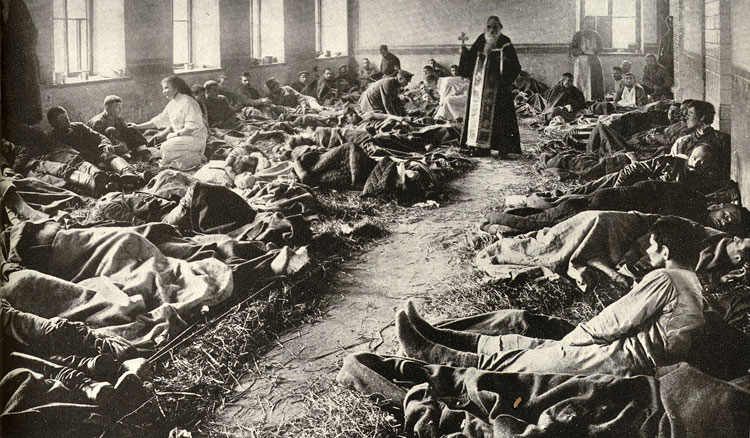 